ЧАСТНОЕ ПРОФЕССИОНАЛЬНОЕ ОБРАЗОВАТЕЛЬНОЕ УЧРЕЖДЕНИЕ«ТЕХНИКУМ ЭКОНОМИКИ И ПРАВА»Г. НОВОПАВЛОВСККлассный час на тему:«Скажем терроризму - нет»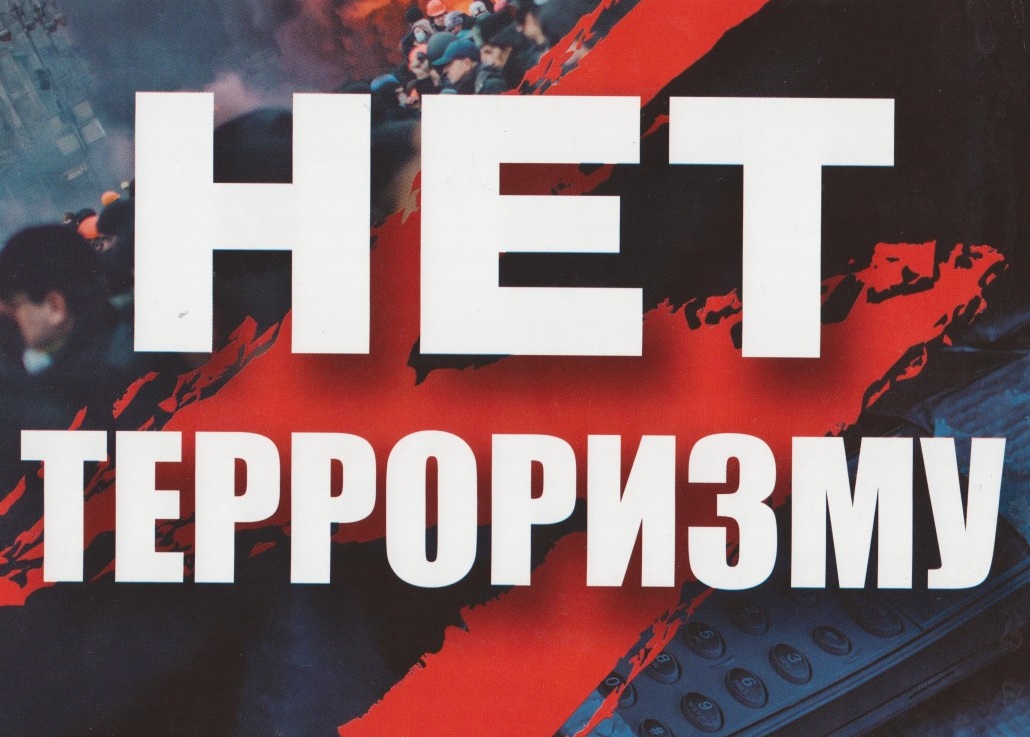 2019 – 2020 учебный годКлассный час на тему:«Скажем терроризму - нет»Цели: - познакомить учащихся с явлением терроризма, его становлением и современным этапом;- способствовать становлению негативного отношения к терроризму;- воспитание умения сопереживать, чувствовать сопричастность к глобальным проблемам современного мира, умения быть толерантным.Форма проведения: пресс-конференцияОборудование: компьютер, проектор, плакаты, памятки.Ход классного часаВступительное слово преподавателя. Добрый день, ребята! Тема нашего классного часа: «Скажем терроризму - нет».Рассказ преподавателя.ХХ век стал временем неслыханного в истории террора: государственного, политического, национального, религиозного. Сейчас мировое сообщество содрогается при сообщениях о все новых террористических актах. Терроризм представляет собой одно из самых опасных и сложных явлений современности, приобретающее все более угрожающие масштабы. Его проявления обычно влекут массовые человеческие жертвы, и разрушение материальных и духовных ценностей, не поддающихся порой воссозданию; он порождает недоверие и ненависть между социальными и национальными группами, которые иногда невозможно преодолеть в течение жизни целого поколения.Растущее в мире число террористических актов сделало необходимым создание международной системы борьбы с ними, координацию усилий различных государств на самом высшем уровне. Очень страшно, что для многих людей, групп и организаций терроризм стал лишь просто способом решения их проблем - политических, национальных, религиозных, субъективно-личностных и т.д. К нему сейчас особенно часто прибегают те, которые иным путём не могут достичь успеха в открытом бою, политическом соперничестве, утверждении или отстаивании национальной независимости, реализации своих бредовых идей переустройства мира и всеобщего счастья.Террор – это систематическое использование крайнего насилия, угрозы насилия для достижения публичных или политических целей. Терроризм трактуется как угроза насилием, индивидуальные акты насилия или компании насилия, ставящие целью в первую очередь постоянно внушить  людям страх - терроризировать. Терроризм может означать международное преступление, совершаемое посредством насилия и устранения для достижения определённых целей и задач.Терроризм определялся как акты, сами по себе являющиеся традиционными формами общеуголовных преступлений, но совершаемые преднамеренно, с целью вызвать панику и беспорядок в организованном обществе, разрушить  общественный порядок, парализовать противодействие террору со стороны общественных сил и интенсифицировать беды и страдания общества.Терроризм представляет собой повышенную опасность, потому что часто влечёт за собой массовые человеческие жертвы, психические травмы, приводит к разрушению материальных и духовных ценностей, которые иногда бывает трудно, а подчас и невозможно воссоздать.Терроризм сегодня - это мощное оружие, инструмент, используемый не только в борьбе против власти, но очень часто- и самой властью для достижения своих целей.Рассказ подготовленного студента.Одна из самых страшных трагедий нашей страны произошла 10 лет назад в городе Беслан.1 сентября 2004 г. во время торжественной линейки, посвящённой началу учебного года, террористы захватили и силой удерживали заложников (дети, их родители и сотрудники школы) в течении 2,5 дней в тяжелейших условиях (без еды, воды, в одном помещении, не разрешая пользоваться туалетом). Большинство заложников были загнаны в главный спортзал. Когда заложники начинали плакать или шуметь, террористы стреляли в потолок или выдёргивали из толпы заложника, независимо от возраста и пола, угрожая расстрелом.На третий день в школе произошли взрывы, после чего заложники начали выбегать из школы, и спасателями был предпринят штурм.Хотя большинство заложников были освобождены в ходе штурма, в результате теракта 334 человека, из них 186 детей, были убиты и свыше 800 ранены.Стихотворение подготовленной студентки. В сентябрьский день - день мира, знанийТрагедия произошла в Беслане.В заложники попала тысяча людей,Где среди взрослых - большинство детей.Народ бандиты в школу затолкали.Ни пить, ни есть им не давали,Жестоко мучили людей,Где среди взрослых - большинство детей.А после - взрыв, и штурм начался.Кто мог, тот сам из школы выбирался.Погибли сотни там людей,Где среди взрослых - большинство детей.А террористы в спины им стреляли,И злой усмешки не скрывали.Здесь стон стоял, и плач, и крик людей,Где среди взрослых - большинство детей.Сейчас в Беслане больше не стреляют,Трагедию весь мир переживает.Хоронят близких и родных людей,Где среди мертвых - большинство детей...Каждый плачет над свой потерей,Дочь ли, мать с отцом иль сыновья.В счастье прежнее они уже не верят,Вдруг распалась крепкая семья.Лишь недавно - дни приготовлений:Ранец покупали и пенал.Я не знала страшных преступлений,А теперь любой о них узнал.Там недавно веселились дети,Радовались им учителя,А теперь там бродит призрак смерти...Кто простит им это? Кто, друзья?Тяжкий груз упал на деток плечи.Вместо праздника, веселья и цветовИх согнали в душный зал увечий,И лишили солнца, неба, облаков.Три ужасных дня - и страшные потери,Плач отцов, зов матерью детей,Нелюди добились мерзкой цели,Нет числа убитым у дверей...Та картина будет не забытаПульсом, бьющим сквозь одежду, как картечь,Книга на "Кавказском пленнике" открыта,И ряды икон и свеч.Где прощенье может быть, скажите?!Зверям, бьющим в спину тех детей?Вы у Господа лишь только попроситеНаказанье во сто крат сильней.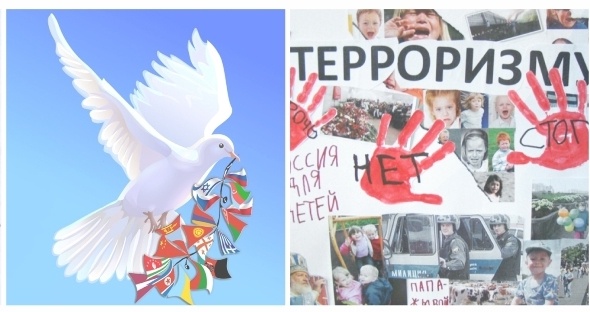 Преподаватель раздает памятки «Если ты оказался в заложниках».ПАМЯТКА.ЕСЛИ ТЫ ОКАЗАЛСЯ В ЗАЛОЖНИКАХЕсли ты оказался в заложниках, знай - ты не один. Помни: опытные люди уже спешат к тебе на помощь.Не пытайся убежать, вырваться самостоятельно - террористы могут отреагировать агрессивно. Постарайся успокоиться и жди освобождения.1. Настройся на долгое ожидание. Специалистам требуется время, чтобы освободить тебя. Они не теряют ни минуты, но должны всё предусмотреть.2. Постарайся мысленно отвлечься от происходящего: вспоминай содержание книг, художественных фильмов, мультфильмов, решай в уме задачи. Если веришь в Бога, молись.3. Старайся не раздражать террористов: не кричи, не плачь, не возмущайся. Не требуй также немедленного освобождения - это невозможно.4. Не вступай в споры с террористами, выполняй все их требования. Помни: это вынужденная мера, ты спасаешь себя и окружающих.5. Помни, что, возможно, тебе придётся долгое время провести без воды и пищи - экономь свои силы.6. Если в помещении душно, постарайся меньше двигаться, чтобы экономнее расходовать кислород.7. Если воздуха достаточно, а по зданию передвигаться запрещают, делай нехитрые физические упражнения - напрягай и расслабляй мышцы рук, ног, спины. Не делай резких движений.8. Помни: если заложник проводит много времени с террористами, ему может показаться, что они вместе, а весь мир - против них. Это очень опасная ошибка! Знай: в любой ситуации террорист - это преступник, а заложник - его жертва! У них не может быть общих целей!Подготовленный студент, читает стихотворение.Ещё вчера вы были живы,Мечтали, думали, любили.Но рок судьбы нить разорвалИ молодую жизнь забрал.Ещё вчера вы обнималиОтца, мать, брата и сестру,И грудь свободою дышала,Но, а сегодня вы в раю.Чем можем вам помочь?Не знаю.Но боль сжимает сердце мне.Я к богу сердцем призываю,И слёзы душат душу мне.Но, а сейчас мы с вами вместе,Молитвы, слёзы и слова обращены к Нему,А я лишь скорблю и помню вас всегда.Заканчивая строки, плачу…Не холодна слеза моя.Я знаю, вы теперь свободны,Вас не забудут никогда!Рассказ преподавателя о правилах поведения при террористическом акте.Всегда контролируйте ситуацию вокруг себя, особенно когда находитесь на объектах транспорта, в культурно-развлекательных, спортивных и торговых центрах.При обнаружении забытых вещей, не трогая их, сообщите об этом водителю, сотрудникам объекта, службы безопасности, полиции. Не пытайтесь заглянуть внутрь подозрительного пакета, коробки, иного предмета. Не подбирайте бесхозных вещей, как бы привлекательно они не выглядели. В них могут быть закамуфлированы взрывные устройства (в банках из-под пива, сотовых телефонах и т.п.). Не пинайте на улице предметы, лежащие на земле.Если вдруг началась активизация сил безопасности и правоохранительных органов, не проявляйте любопытства, идите в другую сторону, но не бегом, чтобы вас не приняли за противника.При взрыве или начале стрельбы немедленно падайте на землю, лучше под прикрытие (бордюр, торговую палатку, машину и т.п.). Для большей безопасности накройте голову руками.Случайно узнав о готовящемся теракте, немедленно сообщите об этом в правоохранительные органы.Если вы обнаружили подозрительный предметЕсли обнаруженный предмет не должен, по вашему мнению, находиться в этом месте, не оставляйте этот факт без внимания.Если вы обнаружили забытую или бесхозную вещь, постарайтесь узнать, есть ли у нее хозяин. Если хозяин не установлен, немедленно сообщите о находке в полицию.Во всех перечисленных случаях: не трогайте, не передвигайте, не вскрывайте обнаруженный предмет;зафиксируйте время обнаружения предмета;постарайтесь сделать все возможное, чтобы люди отошли как можно дальше от находки;обязательно дождитесь прибытия оперативно-следственной группы (помните, что вы являетесь очень важным очевидцем).Помните: внешний вид предмета может скрывать его настоящее назначение. В качестве камуфляжа для взрывных устройств используются самые обычные бытовые предметы: сумки, пакеты, коробки, игрушки и т.п.Если вы получили информацию об эвакуацииПолучив сообщение от представителей властей или правоохранительных органов о начале эвакуации, соблюдайте спокойствие и четко выполняйте их команды.Если вы находитесь в квартире, выполните следующие действия:возьмите личные документы, деньги, ценности;отключите электричество, воду и газ;окажите помощь в эвакуации пожилых и тяжело больных людей;обязательно закройте входную дверь на замок — это защитит квартиру от возможного проникновения мародеров.Не допускайте паники, истерики и спешки. Помещение покидайте организованно. Возвращайтесь в покинутое помещение только после разрешения ответственных лиц. Помните, что от согласованности и четкости ваших действий будет зависеть жизнь и здоровье многих людей.Поведение в толпе Избегайте больших скоплений людей.Не присоединяйтесь к толпе, как бы ни хотелось посмотреть на происходящие события.Если оказались в толпе, позвольте ей нести вас, но попытайтесь выбраться из неё.Глубоко вдохните и разведите согнутые в локтях руки чуть в стороны, чтобы грудная клетка не была сдавлена.Стремитесь оказаться подальше от высоких и крупных людей, людей с громоздкими предметами и большими сумками. Любыми способами старайтесь удержаться на ногах.Не держите руки в карманах. Двигаясь, поднимайте ноги как можно выше, ставьте ногу на полную стопу, не семените, не поднимайтесь на цыпочки.Если давка приняла угрожающий характер, немедленно, не раздумывая, освободитесь от любой ноши, прежде всего от сумки на длинном ремне и шарфа. Если что-то уронили, ни в коем случае не наклоняйтесь, чтобы поднять.Если вы упали, постарайтесь как можно быстрее подняться на ноги. При этом не опирайтесь на руки (их отдавят либо сломают). Старайтесь хоть на мгновение встать на подошвы или на носки. Обретя опору, «выныривайте», резко оттолкнувшись от земли ногами.Если встать не удается, свернитесь клубком, защитите голову предплечьями, а ладонями прикройте затылок.Попав в переполненное людьми помещение, заранее определите, какие места при возникновении экстремальной ситуации наиболее опасны (проходы между секторами на стадионе, стеклянные двери и перегородки в концертных залах и т.п.), обратите внимание на запасные и аварийные выходы, мысленно проделайте путь к ним.Легче всего укрыться от толпы в углах зала или вблизи стен, но сложнее оттуда добираться до выхода.При возникновении паники старайтесь сохранить спокойствие и способность трезво оценивать ситуацию.Не присоединяйтесь к митингующим «ради интереса». Сначала узнайте, санкционирован ли митинг, за что агитируют выступающие люди.Не вступайте в незарегистрированные организации. Участие в мероприятиях таких организаций может повлечь уголовное наказание.Во время массовых беспорядков постарайтесь не попасть в толпу, как участников, так и зрителей. Вы можете попасть под действия бойцов спецподразделений.Преподаватель: Таким образом, можно сделать вывод, что терроризм в России обусловлен общественными противоречиями. Они оказывают негативное влияние на все стороны общественной жизни страны. У терроризма многонациональное лицо. И нужны новые меры борьбы. Мы должны знать, как поступить в случае беды. Желаю вам солнца и голубого неба над головой. Пусть рядом с вами всегда будут ваши родные и близкие вам люди, оставайтесь человечными, и тогда мир станет чище и светлее.